O PRIMEIRO CONTATO COM A CIÊNCIA FORENSE: O ENSINO Resumo A química forense é a parte da ciência que auxilia em análises com o enfoque de proporcionar a solução de entraves no meio judicial. Técnicas sofisticadas como cromatografia, espectroscopia, contribuem para a identificação de substâncias utilizadas em um envenenamento, impressões digitais de envolvidos em crimes, manchas orgânicas, como sangue, esperma, fezes e vômito, manchas inorgânicas, como lama, tinta, ferrugem e pólvora, e analise de evidências como fios de cabelo, peças de vestuário, poeiras e cinzas em locais de crime. Tendo em vista a importância dessa área científica, percebe-se a relevância de um maior conhecimento do assunto pelas pessoas, especialmente crianças e adolescentes, a fim de que estas possam relacionar a química aprendida na escola com aplicações presentes no dia a dia. Desse modo, o uso de métodos interativos é interessante na divulgação da temática, pois aumenta o interesse de alunos sobre o tema.Palavras-chave: Química; forense; crimes; análise; conhecimento; interativos.ABSTRACT Forensic chemistry is the part of science that assists analysis in order to provide the solution to obstacles in the judicial environment. Sophisticated techniques such as chromatography, spectroscopy help identify poisoning substances, crime fingerprints, organic stains such as blood, sperm, feces and vomiting, inorganic stains such as mud, dye, rust and gunpowder, and analysis of evidence such as hair, clothes, dust and ashes at crime scenes. Considering the importance of this scientific area, it is clear the relevance of a greater knowledge of the subject by people, especially children and adolescents, so that they can relate the chemistry learned in school with the applications present in daily life. Thus, the use of interactive methods is interesting in the dissemination of the theme, because it increases the students interest in the subject.Keywords: Chemistry; forensic; crimes; analyze; knowledge; interactive.INTRODUÇÃO Ensino da química forenseO estudo da química é de suma importância no âmbito escolar, visto que esta ciência está presente no cotidiano de todos. De acordo com os Parâmetros Curriculares Nacionais (PCN+): Dentro da química, há ainda uma vertente denominada química forense, esta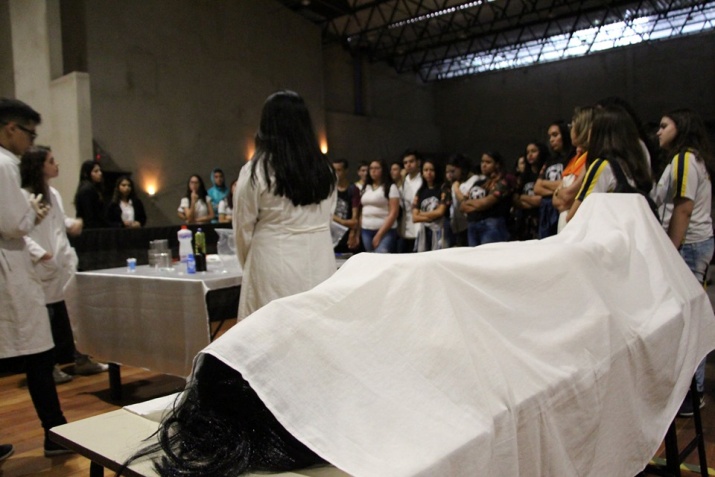 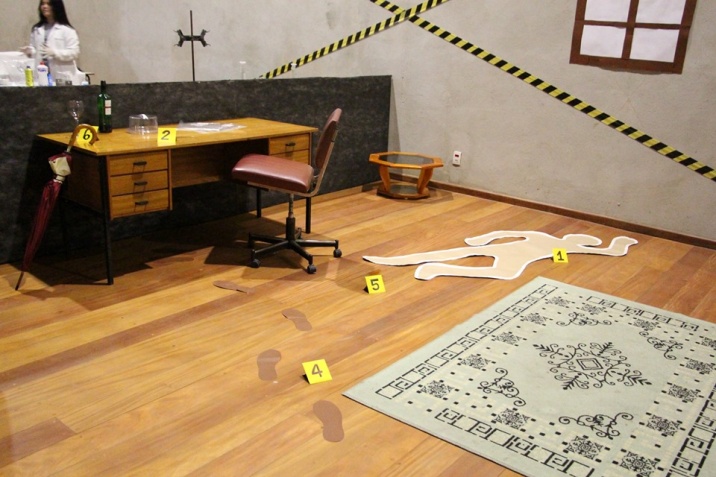 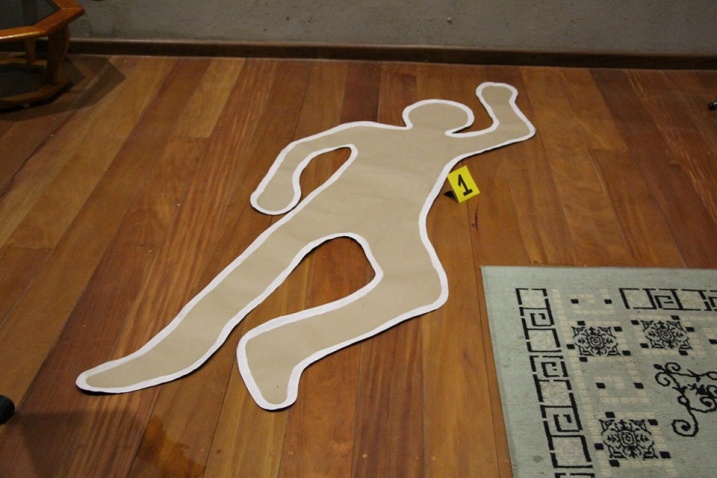 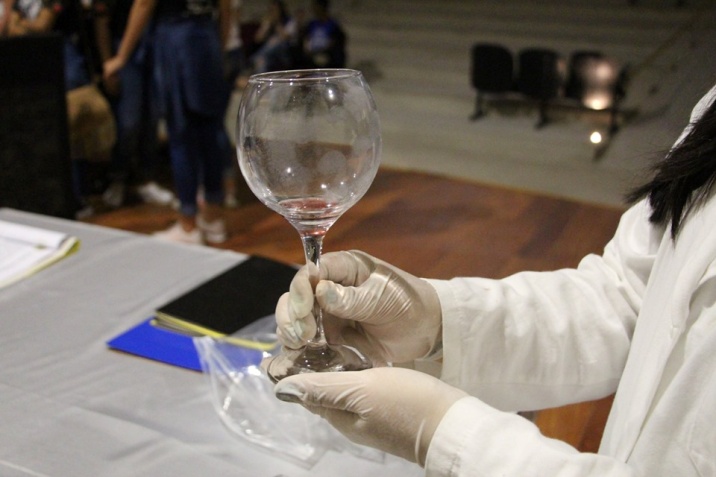 MétodosEficácia do ensinoEficácia do ensinoEficácia do ensinoUtilização no ensinoUtilização no ensinoUtilização no ensinoMétodosMuito eficazEficazNão eficazUtiliza muitoUtiliza poucoNão utilizaAulas expositivas (teóricas)39%59%2%87%13%0%Aulas mistas (teórica e prática)77%23%0%48%51%1%Seminários/Debates22%66%12%7%75%18%Resolução de exercícios84%16%0%65%34%1%Estudos de casos41%55%4%18%69%13%Dinâmicas36%47%17%8%51%41%Pesquisas extraclasse19%65%16%31%59%11%Trabalhos em grupo26%65%8%52%48%0%Trabalhos individuais41%54%5%51%45%4%Provas34%55%12%89%9%1%